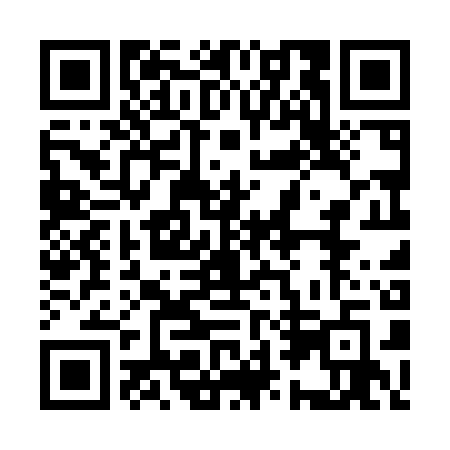 Prayer times for Mount Buller, AustraliaWed 1 May 2024 - Fri 31 May 2024High Latitude Method: NonePrayer Calculation Method: Muslim World LeagueAsar Calculation Method: ShafiPrayer times provided by https://www.salahtimes.comDateDayFajrSunriseDhuhrAsrMaghribIsha1Wed5:266:5412:113:055:286:512Thu5:276:5512:113:055:276:503Fri5:276:5612:113:045:266:494Sat5:286:5712:113:035:256:485Sun5:296:5812:113:025:246:476Mon5:306:5812:113:015:236:477Tue5:306:5912:113:005:226:468Wed5:317:0012:113:005:216:459Thu5:327:0112:112:595:206:4410Fri5:327:0212:112:585:196:4311Sat5:337:0312:112:575:186:4312Sun5:347:0412:112:575:176:4213Mon5:357:0412:112:565:166:4114Tue5:357:0512:112:555:156:4015Wed5:367:0612:112:555:156:4016Thu5:377:0712:112:545:146:3917Fri5:377:0812:112:535:136:3818Sat5:387:0912:112:535:126:3819Sun5:397:0912:112:525:126:3720Mon5:397:1012:112:525:116:3721Tue5:407:1112:112:515:106:3622Wed5:417:1212:112:515:106:3623Thu5:417:1212:112:505:096:3524Fri5:427:1312:112:505:096:3525Sat5:427:1412:112:495:086:3426Sun5:437:1512:112:495:086:3427Mon5:447:1512:112:485:076:3428Tue5:447:1612:122:485:076:3329Wed5:457:1712:122:485:066:3330Thu5:457:1812:122:475:066:3331Fri5:467:1812:122:475:056:33